和合期货沪铜周报（20181105--20181109）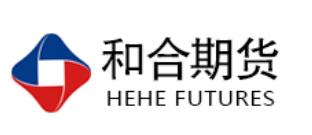 翟璐
          从业资格证号：F3020441
          投询资格证号：Z0011873 电话：0351-7342558邮箱：zhailu@hhqh.com.cn沪铜期货合约成交情况1，沪铜主力本周震荡11月5日--11月9日，沪铜指数总成交量180.6万手，较上周减少36万手，总持仓量54.6万手，较上周增仓3万手，沪铜主力本周震荡，主力合约收盘价49350，比上周收盘价下跌1.08%。2，铜现货市场价格影响因素分析宏观方面美国举行中期选举，两党就众议院全部435个席位、35个参议院席位以及36个州长席位展开角逐，选举结果正如原先预计，共和党继续控制参议院，民主党首次夺回众院控制权，这将使特朗普总统无法实施他的国内议程，这可能会结束任何进一步的减税措施，这意味着从长远来看，美联储将需要实施更少的加息，英国脱欧协议提案已完成95%，但爱尔兰问题还没有得到解决，欧盟也就预算问题对意大利提出制裁警告，欧盟区局势仍不明朗，中美加征关税带来的冲击逐渐显现，国内经济下行压力加大导致需求趋弱，特朗普表示希望在本月底举行的G20峰会上与中国就贸易问题达成协议，在峰会和协议敲定之前，宏观层面仍有较大不确定性，美联储公布的最新政策会议纪要显示，长期通胀率变化不大，整体及核心通胀率均保持在2%附近，失业率下降，家庭消费增长强劲，经济、就业人口增长出色，劳动力市场强劲，FOMC投票一致决定维持利率不变，美联储决议声明预计将“进一步渐进式加息”。供给方面数据显示10月中国精铜产量为72.06万吨，环比增长0.53%，同比减少0.26%，1-10月累计产量722.66万吨，累计同比增长10.39%，11月预计产量为73.79万吨，同比增长2.78%，1-11月累计产量将达到796.45万吨，同比增幅9.6%。智利铜业委员会(Cochilco)周四公布的数据显示，智利2018年前九个月铜产量为425万吨，较去年同期增长7.3%，必和必拓旗下位于智利的Escondida铜矿前九个月产量为950,900吨，较去年同期增加57.8%，由英美资源及嘉能可主要控股的智利Collahuasi铜矿前九个月产量为401,800吨，较去年同期增加5.8%。Cochilco称，智利国营铜公司(Codelco)前九个月产量为129.6万吨，较去年同期下滑2%，主要原因是矿石品级平均下降了5%，codelco表示将在未来10年投资360亿美元，升级其老化的铜矿，以弥补铜品级的下降，并维持现有生产水平。需求端    当前电网核准项目增加，9月国家能源局发布文件，要求在今明两年加快推进9项重点输变电工程建设，其中今年四季度核准4个特高压项目，高于市场普遍预期，同时，配电网投资规模可能大幅增加，以加快新一代配电自动化系统建设应用，支撑铜价。房地产方面，短期房屋新开工与竣工增速背离，1—9月房屋新开工面积累计同比增长16.4%，但竣工面积累计同比下降11.4%，中长期新屋开工最终还是要传导至竣工和销售面积，进而增加电缆与相关变电设备的消费，并提高空调等家电产品的销售水平。其他因素CFTC公布的持仓数据显示，截至10月30日当周，comex期铜cftc总持仓256266手，较上周增加10012手。持仓结构方面，非商业持仓多头增加650手，空头增加9330手，使得投机基金持有的comex铜净多减少为667手，较上周减少8680手。上周comex铜投机基金空头持仓大幅增加，导致净多仓呈现下滑，显示由于前期铜价持续走弱，市场看空情绪有所增加，空头资金入场更为积极。后市行情研判英国脱欧协议提案已完成95%，但爱尔兰问题还没有得到解决，欧盟就预算问题对意大利提出制裁警告，欧盟区局势仍不明朗，中美加征关税带来的冲击逐渐显现，国内经济下行压力加大导致需求趋弱，特朗普表示希望在本月底举行的G20峰会上与中国就贸易问题达成协议，在峰会和协议敲定之前，宏观层面仍有较大不确定性，盘面看近期沪铜剧烈震荡，下破小平台及60日单位线后，又大幅拉升，目前处于盘整走势，暂时还是观望为主。交易策略建议建议下周沪铜观望。风险揭示：您应当客观评估自身财务状况、交易经验，确定自身的风险偏好、风险承受能力和服务需求，自行决定是否采纳期货公司提供的报告中所给出的建议。您应当充分了解期货市场变化的不确定性和投资风险，任何有关期货行情的预测都可能与实际情况有差异，若您据此入市操作，您需要自行承担由此带来的风险和损失。 免责声明：本报告的信息均来源于公开资料，本公司对这些信息的准确性和完整性不作任何保证，文中的观点、结论和建议仅供参考，不代表作者对价格涨跌或市场走势的确定性判断，投资者据此做出的任何投资决策与本公司和作者无关。 本报告所载的资料、意见及推测仅反映本公司于发布日的判断，在不同时期，本公司可发出与本报告所载资料、意见及推测不一致的报告，投资者应当自行关注相应的更新或修改。 和合期货投询部 联系电话：0351-7342558 公司网址：http://www.hhqh.com.cn和合期货有限公司经营范围包括：商品期货经纪业务、金融期货经纪业务、期货投资咨询业务、公开募集证券投资基金销售业务。 市场品种价格区间均价涨跌日期长江现货1#铜49,500—49,52049,510-11011-9广东现货1#铜49,330—49,53049,430-9011-9上海现货1#铜49,400—49,45049,425-16511-9上海地区1#铜49,450—49,55049,500-10011-9长江有色网1#铜49,460—49,52049,490-10011-9